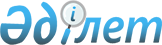 Об установлении норматива отчисления части чистого дохода коммунальных государственных предприятий Наурзумского районаПостановление акимата Наурзумского района Костанайской области от 8 июня 2018 года № 76. Зарегистрировано Департаментом юстиции Костанайской области 26 июня 2018 года № 7903
      В соответствии с пунктом 2 статьи 140 Закона Республики Казахстан от 1 марта 2011 года "О государственном имуществе" акимат Наурзумского района ПОСТАНОВЛЯЕТ:
      1. Установить норматив отчисления части чистого дохода коммунальных государственных предприятий Наурзумского района согласно приложению к настоящему постановлению.
      2. Государственному учреждению "Отдел экономики и финансов Наурзумского района" в установленном законодательством Республики Казахстан порядке обеспечить:
      1) государственную регистрацию настоящего постановления в территориальном органе юстиции;
      2) в течении десяти календарных дней со дня государственной регистрации настоящего постановления акимата направление его копии в бумажном и электронном виде на казахском и русском языках в Республиканское государственное предприятие на праве хозяйственного ведения "Республиканский центр правовой информации" для официального опубликования и включения в Эталонный контрольный банк нормативных правовых актов Республики Казахстан;
      3) размещение настоящего постановления на интернет–ресурсе акимата Наурзумского района после его официального опубликования.
      4. Контроль за исполнением настоящего постановления возложить на курирующего заместителя акима Наурзумского района.
      5. Настоящее постановление вводится в действие по истечении десяти календарных дней после дня его первого официального опубликования. Норматив отчисления части чистого дохода коммунальных государственных предприятий Наурзумского района
      Норматив отчисления части чистого дохода районных коммунальных государственных предприятий в местный бюджет определяется следующим образом:
					© 2012. РГП на ПХВ «Институт законодательства и правовой информации Республики Казахстан» Министерства юстиции Республики Казахстан
				
      Аким района

Т. Даиров
Приложение 
к постановлению акимата
от 8 июня 2018 года
№ 76
чистый доход до 3 000 000 тенге
5 процентов с суммы чистого дохода